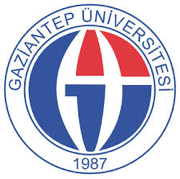 GAZİANTEP ÜNİVERSİTESİ DİŞ HEKİMLİĞİ FAKÜLTESİPERİODONTOLOJİ UZMANLIK EĞİTİMİGENİŞLETİLMİŞ MÜFREDAT PROGRAMIİÇİNDEKİLERA-Programın Adı:	3B-Uzmanlık Eğitimini Veren Kurum	3C-Tanım:	3D-Amaç:	4Bilgi:	4Beceri:	4Tutum:	4E-Uzmanlık Eğitim Süreci ve Süresi:	5F-Eğitim Kaynakları:	5    Eğitici Standartları:	5Mekan standartları:	5Donanım standartları:	5G-Zorunlu Rotasyonlar:	6H-Bilgi Hedefleri :	6I-Beceri Hedefleri	13J-Tutum Hedefleri	14K-Ölçme ve Değerlendirme	14Eğitimin Değerlendirilmesi	141-Uygulamalı Eğitimin Değerlendirilmesi	152-Teorik Eğitimin Değerlendirilmesi	15L-Dersler	16M-Bilimsel Aktivitelere Katılım	17N-Bölümde İşleyiş	17Bölüm toplantıları	17A-Programın Adı:Periodontoloji Uzmanlık EğitimiB-Uzmanlık Eğitimini Veren Kurum:Gaziantep Üniversitesi Diş Hekimliği Fakültesi, Periodontoloji Anabilim DalıDiş Hekimliği biliminin kapsamı giderek artmakta olmasından ve tek başına lisans eğitiminin yeterli olamamasından dolayı uzmanlık eğitimi zorunluluğu ortaya çıkmıştır.  Uzmanlık eğitimi, “lisans eğitiminde yer almayan ileri teorik bilgileri ve klinik uygulamaları içeren, yetkinlik esaslı bir eğitim süreci” olarak tanımlanmaktadır. Bu noktada uzmanlık eğitim müfredatının içeriğinin ne olması gerektiği, “verilecek asgari eğitim standartlarını ve eğitimin hangi şartlarda ne tür olanaklarla verilmesi gerektiğini de tanımlamalıdır” şeklinde özetlenmiştir. Bu bağlamda tanımlanmış çekirdek eğitim müfredatında yer alan yeterliliklerin öğretilmesinde ve değerlendirilmesinde yapı ve kapsam geçerliliği olan etkinliklerin ve yöntemlerin kullanılması gereği doğmakta ve buna bağlı olarak da her eğitim birimi için genişletilmiş eğitim müfredatının oluşturulması gereklilik haline gelmiştir.C-Tanım:Periodontoloji diş hekimliğinin bir bölümü olup dişleri ve diş benzeri yapıları çevreleyen yumuşak ve sert dokuların anatomi fizyoloji ve histolojisini inceleyen; bu dokularda meydana gelen hastalıkları araştıran, bu hastalıkların tedavisini ve tedavi sonucu elde edilen sağlığın devamlılığını sağlayan bilim dalıdır.Periodontoloji Uzmanlık eğitimine gelen asistanlar Tıpta Uzmanlık Kurulu, PERİODONTOLOJİ UZMANLIK EĞİTİMİ ÇEKİRDEK EĞİTİM MÜFREDATI kapsamında açıklanan tüm teorik ve pratik uygulamalardan sorumludur. (Ek 1). Bu uygulamalar dışında eğitim gördüğü birimin GENİŞLETİLMİŞ MÜFREDATINI uygulamak zorundadır. Periodontoloji çalışma alanı içerisine şu konular girmektedir:Cerrahi olmayan periodontal tedavi uygulamalarıCerrahi periodontal tedavi uygulamalarıPeriodontal plastik cerrahi uygulamalarıİmplant Cerrahisi Uygulamaları, İleri Peri-İmplanter Doku HastalıklarıPeriodontal ve Peri-implant Dokuların İdame Tedavisi UygulamalarıD-Amaç:Periodontoloji uzmanlık eğitiminin mesleki bilgi, beceri ve tutuma yönelik amaçları aşağıda sıralanmıştır.Bilgi:Periodontal hastalıkların klinik bulgular ve indeksler ışığında teşhisiRadyolojik, mikrobiyolojik, biyokimyasal ileri teşhis yöntemlerinin uygulanmasıPeriodontal hastalıkların prognozunun ve tedavi planının yapılması, risk faktörlerinin değerlendirilmesi, idame fazının planlanmasıSistemik olarak problemli hastaların tedavi yaklaşımlarındaki farklılıkların değerlendirilmesiBranşıyla ilgili teknolojik gelişmelerin takip edilmesi,Bilimsel araştırma yöntemlerinin bilinmesi ve uygulanmasıdır.Beceri:1. Farklı teşhis ve tedavi araçlarını kullanarak tedavi planlamaları için bilimsel, kapsayıcı ve yaratıcı bir yaklaşım gösterebilmek2. Her bir hastayı uygulanacak periodontal tedavi, sosyal ve psikolojik özellikleri ile bir bütün olarak ele alıp, doğru teşhis ve tedavi planlaması yapabilmek,3. Uygulanan periodontal tedavide gerekli modifikasyonları uygulayabilmek ve diş hekimliğinin diğer disiplinleri ile koordine çalışabilmek,4.  Bilimsel araştırmalara katılım yanında planlama ve yürütücülük de yapabilmektir.Tutum:1. Meslektaşlar ve diğer sağlık görevlileri ile karşılıklı saygı ve sevgiyi gözeten profesyonelcebir işbirliği içerisinde çalışılması,2. Tıbbi bilgi ve becerilerin “profesyonellik” kavramında sürekli geliştirilip güncelleştirilmesi,3. Hasta ve yakınları ile doğru ve düzeyli iletişim kurulması. Hastanın ve kendinin sorumluluklarının değerlendirilmesi,4. Hasta haklarına saygılı davranılmasıdır.E-Uzmanlık Eğitim Süreci ve Süresi:Uzmanlık eğitimi güncel mevzuat çerçevesinde gerçekleştirilmektedir. Periodontoloji uzmanlık eğitimi üç (3) yıl olup eğitimin ilk yarısı tamamlanmadan tez konusu eğitim sorumlusu tarafından öğrenciyle birlikte belirlenmektedir.F-Eğitim Kaynakları:Eğitici StandartlarıAnabilim Dalı Başkanı: Prof. Dr. Kamile ErciyasYrd. Doç. Dr. Süleyma Ziya ŞenyurtYrd. Doç. Dr. Hasan GündoğarMekan standartları:Periodontoloji Anabilim Dalı klinikleri B blok 2. katta yer almaktadır. Eğiticiler için çalışma odaları,Stajyer öğrenci, asistan ve öğretim üyesi için ayrılmış iki tedavi kliniği, Araştırma hastalarına ayrılmış bir ünitlik araştırma kliniği,Müfredatta belirtilen cerrahi işlemlerin uygulanabileceği donanımda bir ameliyathane,Uzmanlık öğrencisi ve personellere ait odalar,Toplantı odası/Kütüphane,  Konferans salonu,Arşiv ve depo,Sterilizasyon ünitesi ile hizmet verilmektedir. Donanım standartları:Her uzmanlık öğrencisine bir ünitHer eğiticiye 1 ünitEl aletleriUltrasonik diş yüzeyi temizleme aletleriAir-flow cihazıPeriodontal cerrahi alet ve malzemeleriAcil müdahale seti Büyüteçli gözlüklerPiezocerrahiKoter cihazıFizyodispanserCerrahi aspiratörProjeksiyon cihazıAğız içi ve ağız dışı çekime uygun dijital fotoğraf makinesiULAKBİM-TÜBİTAK tarafından sağlanan kütüphane hizmetine erişimPeriotron cihazıSantrifüj cihazıKonsantre PRF cihazıLazer cihazı ( 980nm diyot, 810nm diyot, Nd:YAG, Er: YAG, [Er, Cr:YSGG])Ostell cihazı-20 C buzdolabı-80 C deep frezeG-Zorunlu Rotasyonlar:Anesteziyoloji ve ReanimasyonAğız, Diş ve Çene CerrahisiH-Bilgi Hedefleri :-T.C. Sağlık Bakanlığı Tıpta Uzmanlık Kurulu Periodontoloji Uzmanlık Eğitimi Çekirdek Eğitim Müfredatı 08/04/2014Kişisel Ve Mesleki Sürekli Eğitim ve Gelişim Uygulamaları Hasta hekim iletişimini yönetir. Uzmanlık alanının sınırlarını bilerek mesleğini uygular. Davranış bilimleri çerçevesinde hastanın sosyal ve psikolojik profilini değerlendirir. İletişim becerilerini kullanır. Ulusal sağlık sistemini, diş hekimliği ve periodontoloji hizmetlerini ve işleyişini uygular.Multidisipliner tedavi yaklaşımını uygulayarak hastaya tanımlar en iyi ve güvenli tedaviyi sunar.Mesleki etik kuralları uygular. Sürekli diş hekimliği eğitimine düzenli katılır. Etik kuralları uygular. Diş hekimliğine yönelik etik kuralları tanımlar. Bilimsel kongre, seminer ve mezuniyet sonrası kurs programlarıyla yenilikleri takip eder. Sürekli kendini geliştirir. Toplumda ağız sağlığı bilincini artırıcı uygulamalarda bulunur. Çocuklarda, yetişkinlerde, engellilerde ve yaşlılarda ağız hijyen eğitimi, tarama ve uygulama amaçlı topluma yönelik periodontoloji uygulamalarına ve çalışmalara katılır. Periodontal teşhis ve tedavi için kayıt oluşturma işlemlerini yapar. Periodontal kayıtları alır miktarını ölçer .Çağdaş teknolojileri tanır ve gerekirse uygular.Radyodiagnostik verilerin değerlendirilmesini yapar. İleri periodontal diagnostik teknikleri uygular. Periodontal hastalıkların tanısını koyar. Periodontal hastalıkların epidemiyolojisini tanımlar. Periodontal hastalığın tedavisini ve prognozunu tanımlar. Periodontoloji ve diğer dişhekimliği dalları ilişkilerini yönetir. Plak indeksi, gingival indeks, sondalama derinliği, sondalama esnasında kanama, klinik ataşman düzeyi ölçümü, mobilite ölçümü, yapışık ve keratinize dişeti periapikal ve panoramik radyografileri, tomografileri ve diğer radyodiagnostik tetkikleri değerlendirir. Tükürük, dişeti oluğu sıvısı ve periodontal cepteki mikrobiyolojik, biyokimyasal ve immunolojikanalizleri yönetir. Dişeti hastalıkları, kronik periodontitisler, agresif periodontitisler, sistemik hastalıklar ile birlikte görülen peridontitisler, nekrotizan periodontal hastalıklar, periodonsiyumun apseleri, endodontik lezyonlarla birlikte görülen periodontal periodontitisler, gelişimsel ve kazanılmış deformiteleri tanır. Erişkinlerde ve çocuklarda görülen periodontal hastalıkların görülme sıklığını betimler. Tipik ve atipik bulguları tanımlayarak risk analizini yapar. Periodontal hastalıkların prognozunu belirler.Periodontal sorunlu bireylerde ortodontik tedavileri yönetir. Ortodontik tedavi gören bireylerde cerrahi olan ve olmayan periodontal tedavileri yapar.Sistemik hastalıkların ağız içi bulgularını tanır ve yönetir. Akut periodontal sorunların saptanması ve yönlendirilmesini bilir. Periodontal dokuları etkileyen iyi huylu ve kötü huylu tümörleri tanır. Cerrahi olmayan periodontal tedavi uygulamalarını yapar.Periodontal sorunlu bireylerde protetik yaklaşımları yönetir. Protez planlaması için gereken periodontal tedavileri uygular. Endodontik lezyonlarla birlikte görülen periodontal lezyonları tedavi eder. Dermatozlar, hematolojik hastalıklar, endokrin hastalıklar, genetik sendromlar ve benzeri sistemik sorunların ağız içi bulguları ile sistemik tanıya yardımcı olur. NUG/NUP tanısı koyar. Periodontal dokulardan elde edilen biopsileri uygun yöntemlerle patolojik incelemeye gönderir ve sonuçlarını yorumlar. Periodontal abse tanısı koyar. Ağız bakımı ve eğitimini uygular. Dental plak kontrolü ve ağız bakımı eğitimini yönetir. Hastaya etkili plak kontrol eğitimi verir. Dental plak kontrolü ve ağız bakımında yararlanılacak materyaller ve bunların diş fırçalama tekniklerini hastaya uygulamalı olarak kullanımlarını yönetir öğretir. Etkene yönelik başlangıç periodontal tedavisini uygular. Periodontal hastalık etkenine yönelik etkene yönelik tedavi yöntemleri ile ilgili bilgi ve tedavi yöntemlerini planlar klinik düzeyde beceriye sahiptir. Diş yüzeyi temizliği, kök diş yüzeyi temizliği ve kök düzleştirmesi işlemlerinin endikasyonlarını tanımlar ve uygular. Yerel ve sistemik antimikrobiyal tedavilerini uygular .Plak kontrolünde antiseptik ve antimikrobiyal antiseptik ağız gargaralarını reçeteler kimyasal ajan kullanımında endikasyonları belirler .Yerel antibiyotik uygulamalarında kullanılan ilaçları, etki mekanizmalarını, endikasyonlarını ve uygulamalarını yapar.Antibiyotikleri reçeteler yöntemlerini açıklar ve uygular. Periodontolojide oklüzyonu tanımlar ve düzenlenmesini değerlendirir. Periodontoloji ve oklüzal travma ilişkisini tanır. Oklüzal düzenleme prensipleri ve endikasyonları hakkında bilgi sahibidir. Oklüzal travmanın periodontal hastalıktaki önemi ve tanı yöntemleri ile ilgili bilgi sahibidi.r Klinik düzeyde hasta üzerinde oklüzal uyumlama yapar. Furkasyon sorunlarının cerrahi olmayan tedavisini tanır. Furkasyon problemlerinin teşhisi ve sınıflandırılmasını tanımlar. Etkilenmiş kök yüzeyi ve furkasyon bölgesinde etkili plak eliminasyonu, kök yüzeyi temizliği ve kök yüzeyi düzleştirmesi yapar. Periodontal splint uygulamalarında endikasyonları tanır. Periodontal splint uygulanacak dişlerin mobilite nedenini ayırt eder, splint çeşitleri ve uygulamaları hakkında bilgi sahibidir. Periodontal splint uygulamalarını tanır. Gingivektomi ve gingivoplasti uygulamaları yapar. Periodontal kayıtları değerlendirerek endikasyonları belirler. Frenotomi ve frenektomi uygulamaları yapar. Flep operasyonları uygulamalarını yapar. Periodontal kayıtları değerlendirerek endikasyonları belirler. Her türlü flep operasyonunu yapar. Rezektif kemik cerrahisi uygulamalarını yapar. Periodontal kayıtları değerlendirerek endikasyonları belirler. Rezektif kemik cerrahisi işlemlerini yapar. Rejeneratif ve biomimetik tedavi yöntemlerini uygular. Periodontal kayıtları değerlendirebilir. Rejeneratif ve biomimetik tedavi yöntemlerini endikasyonları belirler uygular. Furkasyon sorunlarının cerrahi tedavisini yapar.Furkasyon sorunlarının tedavisi yapar .Alt çene büyük azılarında tunel işlemleri yapar .Periodontal kayıtları değerlendirerek kök rezeksiyonları yapar. Hemiseksiyon yapar .Dişeti çekilmelerinin tedavisini uygular. Dişeti büyümelerini tanır ve tedavisini uygular. Hastayı operasyon öncesi değerlendirir. Hastanın tıbbi ve dental hikayesini alır soruları açıklar. Hastanın ağız içi muayenesini yapar Oral hijyeni değerlendirir. Mukogingival cerrahi temel prensiplerini yönetir. Operasyon sonrası mukogingival cerrahi prensiplerini yönetir. Apikale, koronale, laterale konumlandırılan flap ve serbest dişeti grefti ile bağ dokusu greft tekniklerini uygular. Operasyon sonrası hasta bakımı ve takibini yapar. Dişeti büyüme etyolojisine bağlı uygulanacak cerrahi işlemi belirler.Cerrahi temel kurallarını uygular teknikleri yapar. Operasyon sonrası kuralları uygular ve operasyon sonrası hasta bakımı ve takibini yapar. Kuron boyu uzatma işlemlerini uygular. Estetik kron uzunluğunun normalden kısa olma etiyolojilerini tanımlar. Gingivektomi ve gingivoplasti tekniklerini uygular. Yumuşak ve sert doku ogmentasyonu uygular. Yapışık dişeti genişliğinin tipik ve atipik durumlarını tanımlar. Sert doku ogmentasyonu için kemik greft teknikleri bilir ve uygular.Membran uygulamalarını yapar. Pre-protetik periodontal hazırlık cerrahisini uygular. Mukogingival dokuların tipik ve atipik bulgularını tanımlar. Mukogingival problemlerin idamesinde uygulanacak temel kurallarını yönetir cerrahi teknikleri uygular .Vestibüloplasti işlemlerini uygular. Uygun enstrümanlar kullanarak ve endikasyonları içinde greftli ve greftsiz vestibül derinleştirme işlemlerini yapar. İmplant bölgesinin anatomik özelliklerini klinik ve radyolojik değerlendirir. İmplant seçim kriterlerini ayırt eder. İmplant cerrahisinin temel prensiplerini uygular .İmplant çevresi hastalıkların tanısını koyar. İmplant bölgesini klinik olarak değerlendirir.Total dişsizliklerde cerrahi planlamayı protetik üst yapı seçeneklerine göre planlar. Total ve parsiyel dişsizliklerde implant cerrahisi uygular. Kısmi dişsizliklerde cerrahi planlamayı protetik üst yapı seçeneklerine göre planlar. Kemiğin kalitatif ve kantitatif değerlendirilmesi ve sınıflandırılmasını yapar. Kemik kaybına neden olacak aşırı gerilimleri, biyomekanik yükler karşısında kemik yanıtını değerlendirir. Gülme hattını değerlendirir, periodontal muayeneyi yapar, yumuşak doku fenotipini ve interokluzal mesafeyi değerlendirir. Sabit protetik restorasyonların veya sabit sökülebilir (vidalı restorasyonların) protetik retorasyonların, hareketli protezlerin planlamasını yapar. Çalışma modeli, kapanış kaydı, artikülatöre transfer ve protetik tedavi seçeneklerini değerlendirir. Tek aşamalı, çift aşamalı implantlar, implantın şekli, yüzey özelliklerine, dişeti çıkış profiline göre değerlendirme yapar. Bir aşamalı, iki aşamalı, immediate implant uygulaması ve flepsiz cerrahiyi yapar. Peri-implantitisi teşhis eder. Periodontal dokuların ve implant çevresi dokuların tedavisini yapar .Diş ve implantın benzerlik ve farklılıklarını anatomik özelliklerini değerlendirir. Yumuşak doku-implant ilişkisi, sert doku implant ilişkisini değerlendirir. İmplant çevresi hastalıkların cerrahi olmayan tedavisini yapar. İmplant uygulanan hastalarda ağız hijyeni girişimlerini yönetir. Hastaya ev bakımı-oral hijyen yöntemlerini gösterir. Profesyonel bakım, küretaj ve lokal antimikrobiyal uygulamaları yapar. Klinik indeksleri doldurur, radyolojik değerlendirmeyi yapar.Periyodik kontrolleri yapar yapar ve mikrobiyolojik tetkikleri yönetir. İmplant çevresi hastalıkların cerrahi tedavisini yapar. Peri-implantitisin rezektif ve rejeneratif cerrahi işlemlerle tedavisini yapar. Graft materyalleri, membranlar, pin uygulamaları ve biomimetik tedavileri yapar. Yönlendirilmiş kemik rejenerasyonu uygulamaları yapar. İmplant çevresi yumuşak dokuların plastik cerrahisini yapar. Yumuşak doku rekonstrüksiyonu uygulamaları yapar. Keratinize doku bandının genişletilmesi için gereken durumları değerlendirir .Yatay ve dikey doku ogmentasyonu tekniklerini uygular .Standart iyileşme başlıkları, bireysel iyileştirme şekillendirilmesini değerlendirir tekniklerini uygular. Peri-implanter yumuşak dokuların başlıkları, geçici kuronlar ve papilla rejenerasyon uygulamaları yapar. İmplant uygulamalarında sinus bölgesi uygulamaları yapar.Açık teknik (lateral pencere tekniği) ve kapalı teknikle (osteotom tekniği) uygulamalarını yapar.Sinüs anatomisini tanır, sinüsün mevcut anatomisine uygulamalarını yapar göre uygulanacak tekniği belirler. İmplant uygulamalarında yönlendirilmiş kemik rejenerasyonu uygulamalarını yapar kemik rejenerasyonu uygulamalarını yapar. Sistemik hastalıklı bireylerde implant cerrahi uygulamalarını yapar. Sistemik hastalıklı bireylerin medikal gerekli görürse farklı medikal branşlarla öykülerini alır konsültasyonları yönetir. İmplant bölgesini yapılandırır. Sert dokuların geliştirilmesi işlemlerini uygular. Otojen kemik, partikül ve blok kemik greftlerini uygulamasını yapar. Çekim boşluğu ve çevresindeki dokuları koruma tekniklerini uygular. Kişiye özgü destekleyici tedavi aralıklarını belirler .İdame için uygun tedavi yöntemini seçer .Periimplant dokuların idame tedavisini uygular.Hastanın tıbbi hikayesini alırken sorulması gereken soruları açıklar .Aktif tedavi fazından sonra gerekli aralıklarla hastayı kontrollere çağırır. I-Beceri Hedefleri* Verilen miktarlar asgari olarak belirlenmiştir. Uzmanlık mezuniyeti için gerekli olan sayılar anabilim dalı akademik kurul kararı alınarak değiştirilebilir. J-Tutum HedefleriEkip çalışması ve multi-disipliner yaklaşıma sahip olmalı.Kişilerarası ilişkilerde ve ekip içinde olumlu, yaratıcı ve sürekli gelişimi destekleyicitutum sahibi olmalıKendi kendine ve sürekli öğrenmeye istekli olmalı.Mesleki uygulamalarda bilimsel tutum ve kanıta dayalı yaklaşımı benimsemeli.Meslek etiğine uygun davranmalı.Toplum hekimliği ilkelerine uygun davranmalı.Toplum sağlığının ve sağlık hakkının gelişmesine katkı sağlamalı.Hizmetten yararlananların değerlerine saygı duymalı.Hizmetten yararlananın üzüntü ve endişelerine duyarlı olmalı.Hizmetten yararlananların gereksinim ve önceliklerine saygı duymalı.Hizmetten yararlananların haklarını korumalı.Hasta savunuculuğunu üstlenmeli.Bütüncül yaklaşımı benimsemeli.İzlemde süreklilik ilkesini benimsemeli.Sağlık eğitimi ve danışmanlığını günlük uygulamanın bir parçası kılmalı.Koruyucu diş hekimliğini günlük uygulamanın bir parçası yapmalı.Eksiksiz dosya tutmalı.İlgili konularda ulusal gelişim, öncelik ve politikalardan haberdar olmalı.Meslek ve uzmanlık onuruna uygun tutum benimsemeli.Meslek ve uzmanlık örgütlerini desteklemeli.K-Ölçme ve DeğerlendirmeEğitimin DeğerlendirilmesiUzmanlık öğrencisinin eğitim sürecindeki etkinlikleri kurumca düzenlenen bir karne ile kayıt altına alınır. Uzmanlık öğrencisinin yapılması zorunlu çalışmaları başarı ile tamamlaması gerekir. Başarılı olamayan ya da başarılı olması gereken zorunlu çalışmaları yapmayan uzmanlık öğrencisi eğitim kurumunun başkanı tarafından uyarılır. Bu durumun tekrarlanması halinde başarısızlık üst yönetime bildirilir ve gerekli işlem uygulanır.1-Uygulamalı Eğitimin DeğerlendirilmesiUzmanlık öğrencisinin klinik çalışmalarının değerlendirilmesi; anamnez, muayene ve radyolojik incelemelerini kullanarak yaptığı tanısal yaklaşımı, doğru tedavi endikasyonlarının seçimini/uygulamasını, hasta izlemini ve yaptığı girişimleri içerir.Uzmanlık Öğrencisi, “Beceri Hedefleri” bölümünde belirtilen tedavileri belirtilen asgari sayılarda yapmakla yükümlüdür. Uzmanlık öğrencisinin bizzat kendisinin yürüttüğü veya kurumca yürütülen diğer araştırmalara olan katkıları, araştırmaların sayısı, türü ve özgünlüğü göz önüne alınarak değerlendirilir.Uzmanlık öğrencisi eğitimi boyunca yapmakla yükümlü olduğu rotasyonlardaki başarı durumu, rotasyon yapılan dalın yöneticisi tarafından değerlendirilir. Bu değerlendirmede başarısız olduğu saptanırsa rotasyon tekrarlanır.2-Teorik Eğitimin DeğerlendirilmesiUzmanlık Öğrencisinin alabileceği dersler aşağıda listelenmiştir. Aldığı derslerden sınava tabi tutulacaklardır. Sınav, dersi veren öğretim üyeleri tarafından yapılacaktır. Başarı puanı 100 üzerinden 70’dir. Bu puanı alamayan uzmanlık öğrencisi, bir haftalık aralarla başarılı oluncaya kadar girer. Sınav sonuçları bölüm başkanı veya eğitim sorumlusu öğretim üyesine iletilecektir. Sonuçlar belli olduğunda uzmanlık öğrencisine duyurulacaktır.Uzmanlık öğrencisinin tez konusunun eğitimi süresinin ilk yarısında belirlenmesi amaçlanır.Tez çalışmasını başarı ile tamamlayamayan uzmanlık öğrencisi, uzmanlık sınavına giremez.L-DerslerM-Bilimsel Aktivitelere KatılımHer uzmanlık öğrencisi eğitim süresince en az 2 seminer, 4 olgu tartışması ve 6 makale tartışması yapmak zorundadır. En az 1 yurt dışı ve yurt içi kongre veya sempozyuma en az 1 bildiri (sözlü veya poster) ile katılım yapmakla yükümlüdür.N-Bölümde İşleyişBölüm toplantılarıPeriodontoloji Öğretim Üyeleri ve Uzmanlık öğrencileri eğitim döneminde haftada bir yarım gün Anabilim Dalı seminer salonunda toplanır. Bu toplantılara katılım zorunludur ve katılamayan gerekçe bildirmek zorundadır.Toplantı saatlerinde seminer, makale sunumu, vaka takdimi gibi eğitim etkinlikleri yürütülür.Ayda 1 kez anabilim dalı akademik kurulu ve yılda 2 defadan az olmamak kaydıyla uzmanlık öğrencilerinin de katıldığı genişletilmiş bölüm toplantıları yapılır.Yayın tarihiRevizyon tarihiRevizyon numarası14.03.201703İŞLEM3 YIL ASGARİ TOPLAMPeriodontal apse tedavisi3Detertraj250Subgingival küretaj100Gingivektomi10Gingivoplasti10Flep operasyonu15Vestibüloplasti operasyonu5Hemiseksion(kök ampütasyonu) 1Serbest diş eti grefti3Koronale kaydırma veya sliding flep3Periodontal şine(splint)(geçici)3Periodontal şine(splint)(devamlı)1Aşırı kole hassasiyeti tedavisi20Frenektomi5Bio materyal uygulaması3Tunnel operasyonu1Membran uygulaması3Bağ dokusu grefti3Sinüs lifting (kapalı-açık)3-1Alveol plastiği3Sert doku grefti uygulaması5Lazer destekli periodontal tedavi5Kemik içi implant uygulaması10Olgu Tartışması 4Seminer 2Makale Tartışması6Kongre katılımı (sözlü veya poster sunum ile)1Anesteziyoloji ve Reanimasyon1 ayAğız, Diş ve Çene Cerrahisi rotasyonu 1 ayKodDersHaftalık ders saatiDERSSTATÜSÜDPEU 11Periodontal Hastalık Etiyolojisi(1-0)1ZORUNLUDPEU 12Periodontal Hastalıkların İmmünolojisi(1-0)1ZORUNLUDPEU 13Periodontal Hastalık Epidemiyolojisi ve Epidemiyolojik Araştırma Teknikleri(1-2)2SEÇMELİDPEU 14Periodontal Hastalıkların Patogenezi(1-0)1ZORUNLUDPEU 15Periodontal Dokuların Morfoloji ve Fizyolojisi(1-0)1ZORUNLUDPEU 21Periodontal Tedavi Planı(1-0)1ZORUNLUDPEU 22Periodontolojide Klinik Araştırma Yöntemleri(1-2)2SEÇMELİDPEU 23Cerrahi Olmayan Periodontal Tedavi(1-2)2ZORUNLUDPEU 24Akut Periodontal Problemler ve Tedavileri(1-2)2ZORUNLUDPEU 31Periodontal Patogenezde Moleküler Temeller(1-0)1ZORUNLUDPEU 32Periodontal Hastalıkların Tanısında İleri Diagnostik Yöntemler(1-0)1ZORUNLUDPEU 33Periodontoloji ve Diğer Diş Hekimliği Dalları ile İlişkisi(1-0) 1ZORUNLUDPEU 34Oral İmplantolojide Çağdaş Teknikler(1-2)3ZORUNLUDPEU 35Periodontal Hastalıkların Sınıflandırılması(1-0) 1ZORUNLUDPEU 41Dişeti Hastalıkları ve Büyümeleri(1-2)2ZORUNLUDPEU 42Periodontolojide Risk Değerlendirmesi(1-0)1ZORUNLUDPEU 43Periodontal Sağlığın Sürdürülmesi(1-0)1ZORUNLUDPEU 44Periodontal Cerrahi(1-2)2ZORUNLUDPEU 45İleri Periodontal Problemlerin Teşhisi ve Tedavisi(2-0)2ZORUNLUDPEU 51Periodontal Mikrocerrahi(1-2)2ZORUNLUDPEU 52Kemik Rejenerasyon Yöntemleri(1-2)2ZORUNLUDPEU 53Periodontal Sağlığın Genel Sağlık Üzerine Etkileri(1-0)1ZORUNLUDPEU 54Periodontal Tedavide Kullanılan Antimikrobiyaller ve Diğer Kemoteröpatik İlaçlar(1-0)1ZORUNLUDPEU 55Periodontal Plastik Cerrahi Uygulamaları(1-2) 2ZORUNLUDPEU 61Periimplant Hastalıkları ve Tedavileri(1-2)2ZORUNLUDPEU 62Periodontolojide Lazer Uygulamaları(1-2)2ZORUNLUDPEU 63İmplant Çevresi Dokuların Plastik cerrahisi(1-2)2ZORUNLUDPEU 64Sinüs Bölgesi Uygulamaları(1-2)2ZORUNLUDPEU 65Bilimsel Araştırma Teknikleri ve Etik(3-0)3ZORUNLUDPEU 100-9Seminer-Makale (0-2)1ZORUNLUDPEU 200-9Uzmanlık Alan Dersi(3-0)3ZORUNLUDPEU 300-9Uzmanlık TeziKredisizZORUNLU